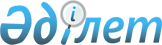 О внесении изменения в решение акима Колутонского сельского округа от 1 июня 2009 года № 2 "О переименовании улиц в селе Колутон"Решение акима Колутонского сельского округа Астраханского района Акмолинской области от 27 марта 2017 года № 1. Зарегистрировано Департаментом юстиции Акмолинской области 2 мая 2017 года № 5922
      Примечание РЦПИ.

      В тексте документа сохранена пунктуация и орфография оригинала.
      В соответствии с подпунктом 4) статьи 14 Закона Республики Казахстан от 8 декабря 1993 года "Об административно-территориальном устройстве Республики Казахстан", пунктом 2 статьи 35 Закона Республики Казахстан от 23 января 2001 года "О местном государственном управлении и самоуправлении в Республике Казахстан", аким Колутонского сельского округа РЕШИЛ:
      1. Внести в решение акима Колутонского сельского округа "О переименовании улиц в селе Колутон" от 1 июня 2009 года № 2 (зарегистрировано в Реестре государственной регистрации нормативных правовых актов № 1-6-101, опубликовано 9 июля 2009 года в районной газете "Маяк") следующее изменение:
      преамбулу решения изложить в следующей редакции:
      "В соответствии с подпунктом 4) статьи 14 Закона Республики Казахстан от 8 декабря 1993 года "Об административно-территориальном устройстве Республики Казахстан", пунктом 2 статьи 35 Закона Республики Казахстан от 23 января 2001 года "О местном государственном управлении и самоуправлении в Республике Казахстан", с учетом протокола № 5 схода жителей села Колутон от 3 июня 2008 года, аким Колутонского сельского округа РЕШИЛ:".
      2. Контроль за исполнением настоящего решения оставляю за собой.
      3. Настоящее решение вступает в силу со дня государственной регистрации в Департаменте юстиции Акмолинской области и вводится в действие со дня официального опубликования.
					© 2012. РГП на ПХВ «Институт законодательства и правовой информации Республики Казахстан» Министерства юстиции Республики Казахстан
				
      Аким Колутонского
сельского округа

Т.Мухамеджанов
